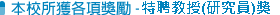 更新時間：2017/07/03註：依「國立中央大學學術研究傑出獎勵辦法」規定，本校特聘教授（研究員）為終身榮譽，曾獲本校特聘教授榮譽者，仍保有「特聘教授」榮銜。註：依「國立中央大學學術研究傑出獎勵辦法」規定，本校特聘教授（研究員）為終身榮譽，曾獲本校特聘教授榮譽者，仍保有「特聘教授」榮銜。註：依「國立中央大學學術研究傑出獎勵辦法」規定，本校特聘教授（研究員）為終身榮譽，曾獲本校特聘教授榮譽者，仍保有「特聘教授」榮銜。註：依「國立中央大學學術研究傑出獎勵辦法」規定，本校特聘教授（研究員）為終身榮譽，曾獲本校特聘教授榮譽者，仍保有「特聘教授」榮銜。註：依「國立中央大學學術研究傑出獎勵辦法」規定，本校特聘教授（研究員）為終身榮譽，曾獲本校特聘教授榮譽者，仍保有「特聘教授」榮銜。註：依「國立中央大學學術研究傑出獎勵辦法」規定，本校特聘教授（研究員）為終身榮譽，曾獲本校特聘教授榮譽者，仍保有「特聘教授」榮銜。獲獎期間：2016年01月01日 ~ 2018年12月31日獲獎期間：2016年01月01日 ~ 2018年12月31日獲獎期間：2016年01月01日 ~ 2018年12月31日獲獎期間：2016年01月01日 ~ 2018年12月31日獲獎期間：2016年01月01日 ~ 2018年12月31日獲獎期間：2016年01月01日 ~ 2018年12月31日學院系所姓名職稱文學院歷史所王成勉教授理學院數學系陳建隆教授理學院物理系張元翰教授理學院化學系王家麟教授理學院統計所樊采虹教授理學院天文所高仲明教授工學院土木系朱佳仁教授工學院機械系蕭述三教授工學院機械系林志光教授工學院化材系陳郁文教授工學院營管所陳介豪教授工學院環工所張木彬教授工學院材料所林景崎教授工學院材料所鄭憲清教授管理學院企管系蔡文賢教授管理學院企管系張東生教授管理學院資管系陳仲儼教授管理學院財金系楊曉文教授資電學院電機系邱煥凱教授資電學院資工系施國琛教授資電學院網學所劉晨鐘教授地科學院太空所朱延祥教授客家學院客家學系王俐容教授生醫理工學院生科系王健家教授